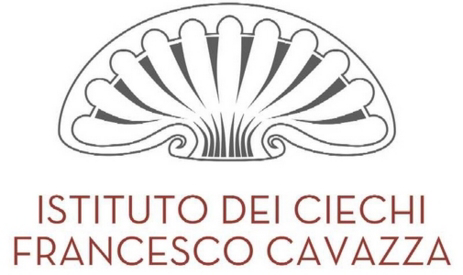 Via Castiglione, 71 – 40124 BolognaNel caso in cui vorreste usufruire del nostro Residence potremmo applicarvi i prezzi stabiliti dalla convenzione UICI e riportati sotto.  - Camera singola 40 euro inclusa Prima colazione - Camera doppia uso singola 50 euro inclusa Prima Colazione - Camera doppia 65 euro inclusa la prima colazione. Per eventuali pasti 18 euro per un gruppo minimo di 15 persone. NB: per coloro che non pernotteranno presso il Residence CAVAZZA non sarà possibile usufruire del catering a Pranzo o a CenaPER PRENOTAZIONE Tel +393336725864 – e-mail: info@residencecavazza.it Causale Prenotazione: Corso Per Fisioterapisti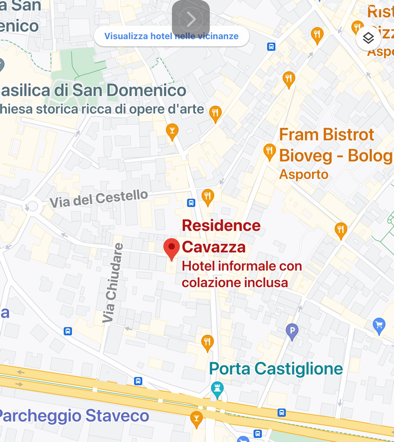 Piantina zona Residence CAVAZZA – Via Arienti, 8 – 40124 BOLOGNA 